Office of the Vice-President, Research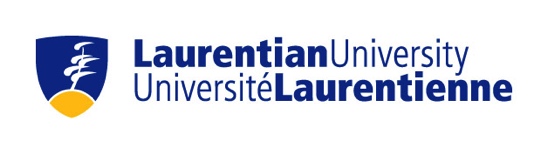 Office of Research ServicesMEMORANDUMTo:	Deans and University Librarian	Department Chairs and School Directors	All Faculty MembersFrom:	Daniel Archambault	Chair, Research Excellence Award CommitteeDate:	November 6, 2015Re:	Call for Nominations for the 2015-2016 Research EXCELLENCE AWARDThe Office of the Vice-President, Research is pleased to announce the call for nominations for the 2015-2016 Laurentian University Research Excellence Award. Attached you will find an outline of the eligibility criteria and procedures, as well as a list of past Research Excellence Award Recipients.Please note that faculty members holding Research Chairs are not eligible for this Award.  Research Chairs typically have reduced teaching loads so that they can allocate more of their time to research. The Research Excellence Award takes into account the need for balance between research, a regular teaching load and administrative duties.   The deadline for submissions is Friday, December 18, 2015.  Please submit your nomination by email in PDF format to Lynn Leclerc (lleclerc@laurentian.ca).Thank you!Daniel Archambault, PhD			Acting Director, Office of Research ServicesDA/llEncl.	RESEARCH AWARD RECIPIENTS2014-2015	James Watterson2013-2014	Kabwe Nkongolo2012-2013	Tammy Eger2011-2012	N/A2010-2011	Carol Kauppi2009-2010	N/A2008-2009	Belaïd Aouni2007-2008	Henri Pallard2006-2007	Gary Kinsman2005-2006	N/A2004-2005	Luis Radford2003-2004	N/A2002-2003	Yves Alarie2001-2002	N/A2000-2001	N/A1999-2000	Bernadette Schell1998-1999	N/A1997-1998	Gustavo Arteca1996-1997	Douglas Parker1995-1996	Simon Laflamme1994-1995	Robert Jensen1993-1994	John Lewko1992-1993	Peter Kaiser1991-1992	Joseph Shorthouse1990-1991	Gertrud Lewis1989-1990	Brian H. Kaye1988-1989	Michael Persinger1987-1988	Bruce Ward1986-1987 *	Paul Copper* First year of award